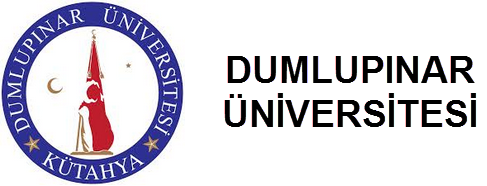 T.C.KÜTAHYA DUMLUPINAR ÜNİVERSİTESİDOMANİÇ HAYME ANA MESLEK YÜKSEKOKULU İŞLETMEDE MESLEKİ EĞİTİM DERSİ……’INCI HAFTA HAFTALIK RAPORUÖğrencinin Adı Soyadı	: Bölümü/Programı 		: Numarası			: İşletmenin Adı		: Eğitici Personel 		: Sorumlu Öğretim Elemanı	: Öğretim Yılı	ve Dönemi 	: 20…-20… Güz/Bahar YarıyılıRapor Haftası		:İşletmede Mesleki Eğitimi Haftalık Raporu ……/……/…… tarihinde aşağıdaki İşletmenin eğitici personeli tarafından kabul edilmiştir.Eğitici Personel 						*Öğrenciler, İşletmede bulunduğu sürelerde her gün yaptıkları çalışma ve etkinlikleri içeren “İME Haftalık Çalışma Raporu”nu eğitici personele onaylatıp teslim eder.Haftalık Çalışma RaporuHaftalık Çalışma RaporuTarihYapılan Çalışmalar…../…..20….…../…..20….…../…..20….…../…..20….…../…..20….Eğitici PersonelGörüş ve DüşüncelerTarih: ……../……./20….ÖğrenciEğitici PersonelEğitici Personelİmzaİmzaİmza